Stærðfræði
Hvolpasveitin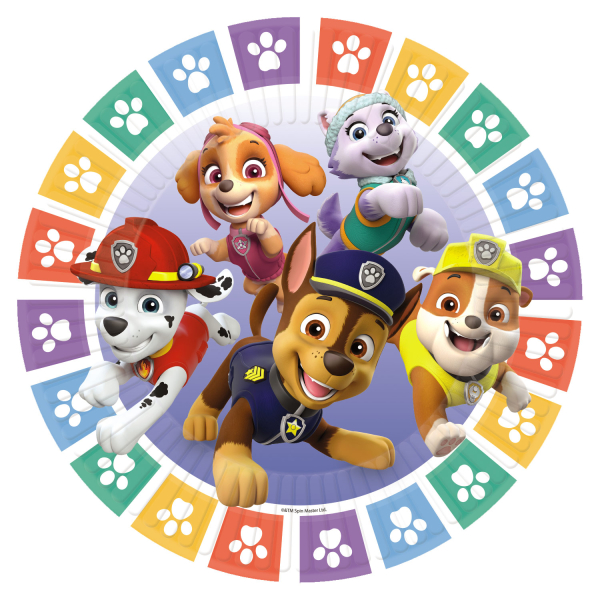 Nafn _________________________Hvað eru þau mörg? 

_________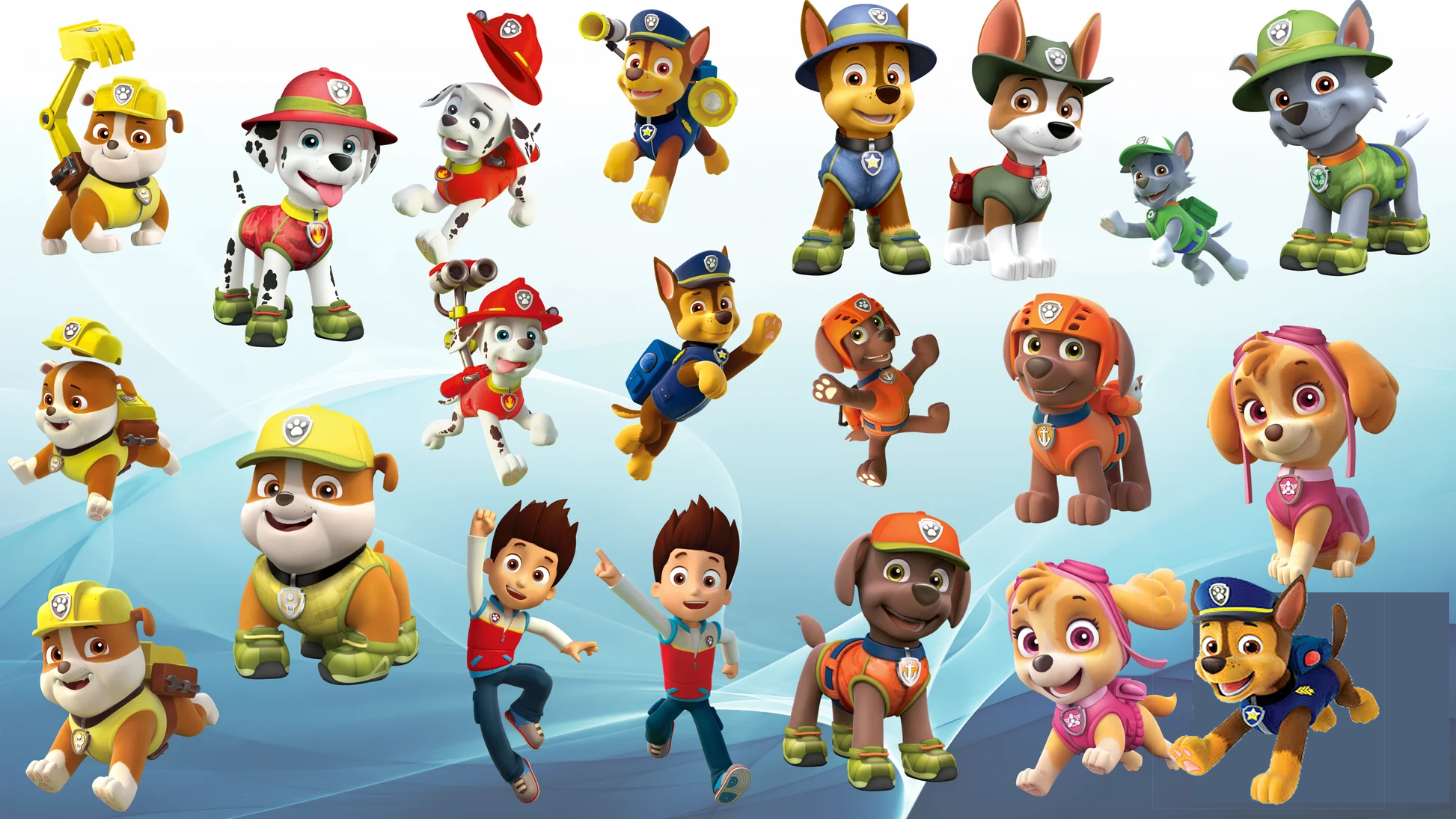 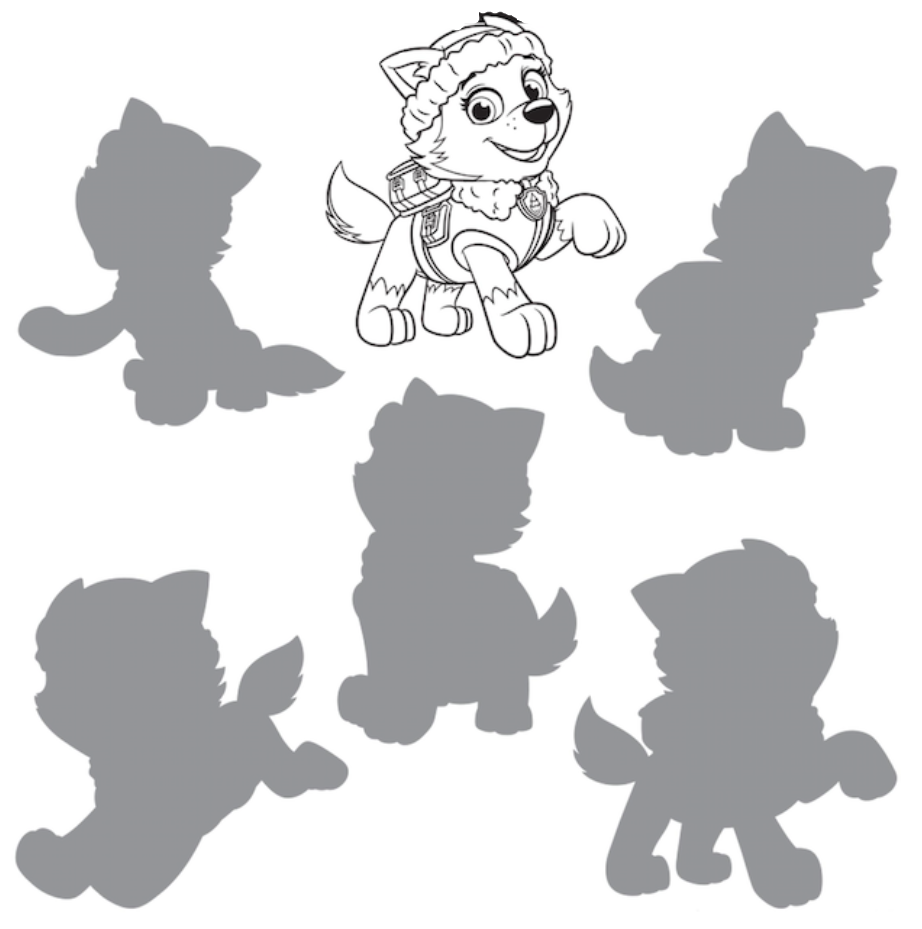 Finndu réttan skugga2 ______________________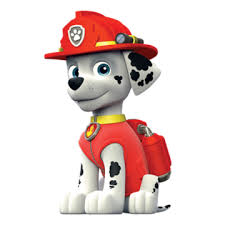 3 ______________________4 ______________________5 ______________________6 ______________________8 ______________________9 ______________________10 _____________________Kláraðu mynstrið                                _____   _____   _____                                _____   _____   _____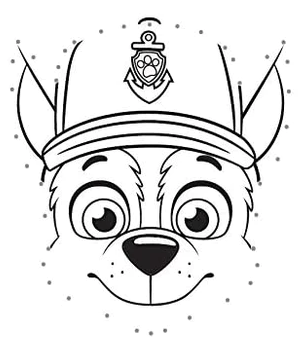 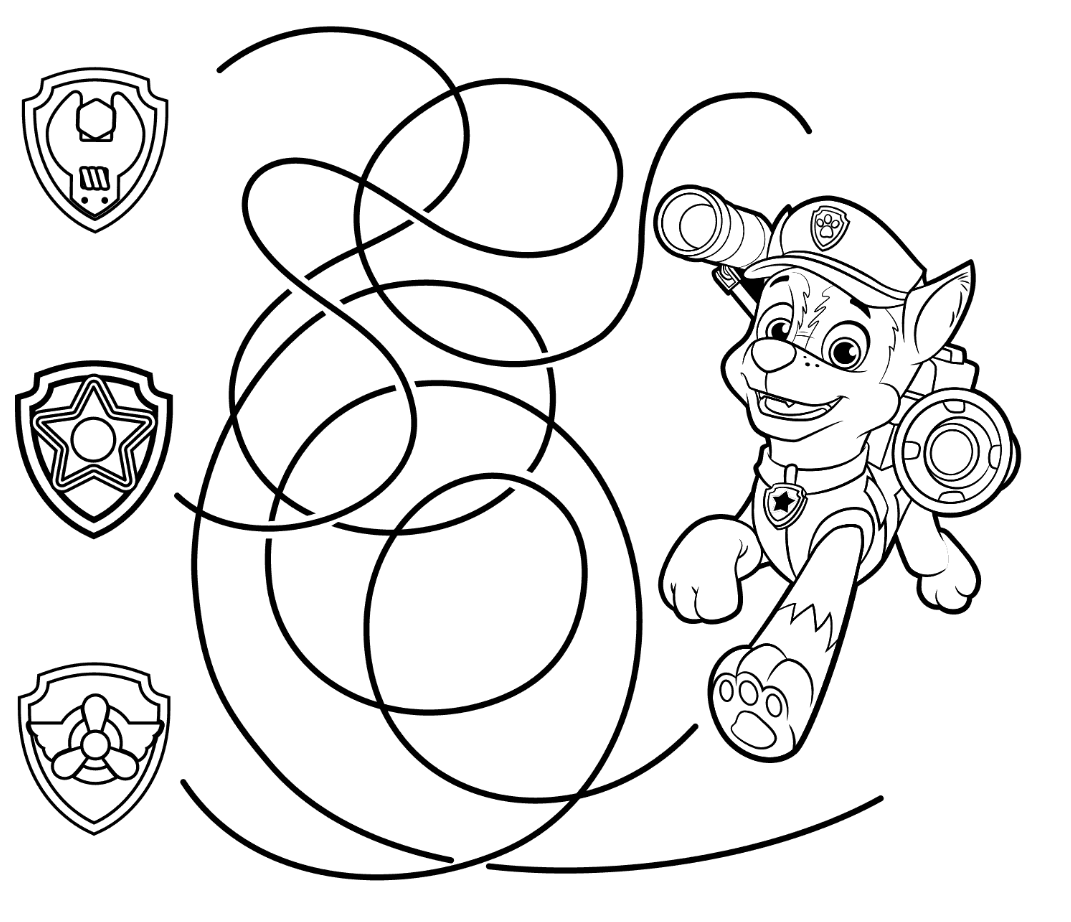 Teiknaðu bíla í bílastæðin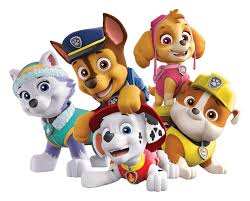 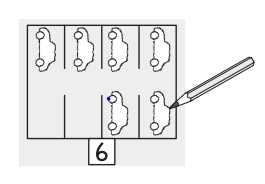 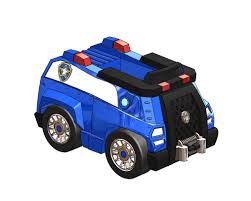 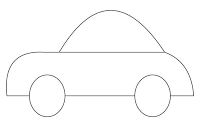 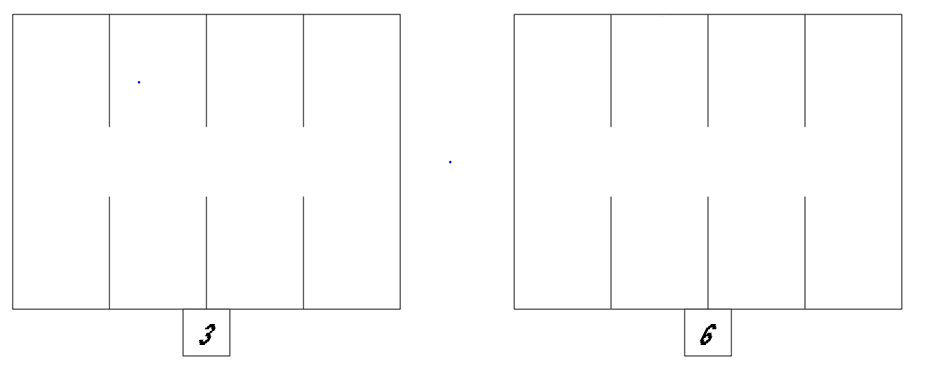 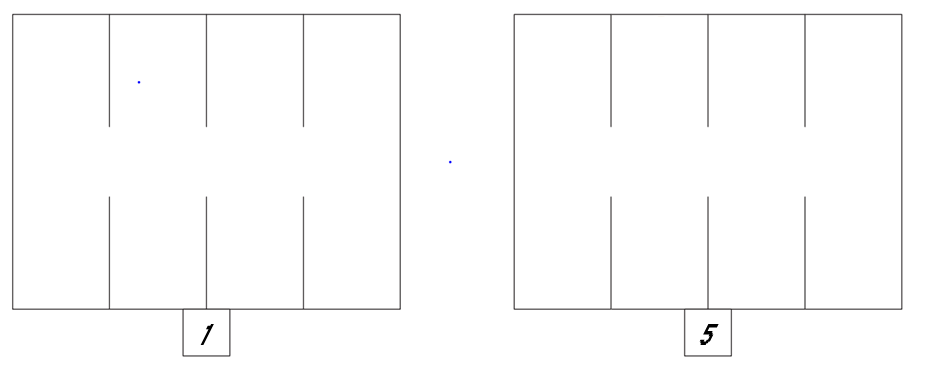 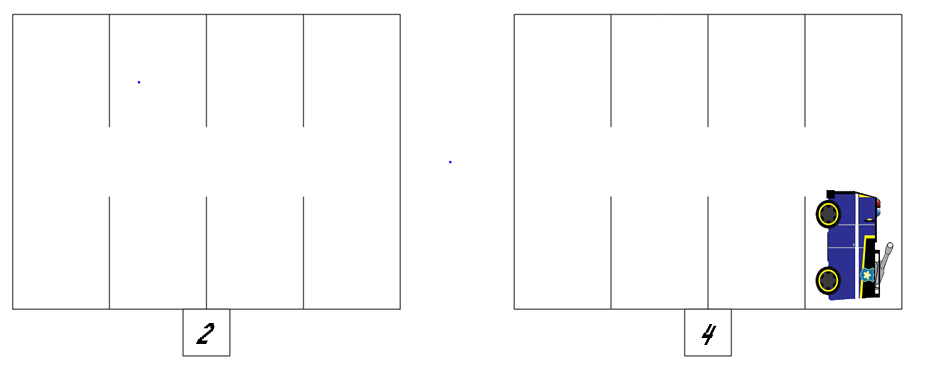 Skrifaðu tölurnar sem vantar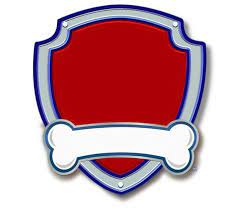 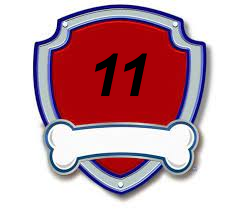 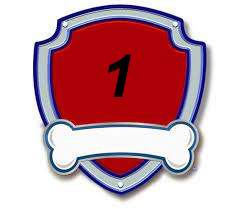 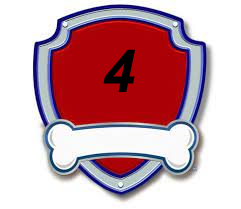 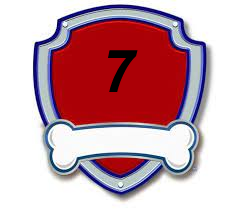 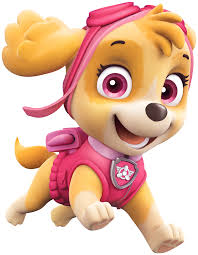 Tengdu tölurnar á rétta staði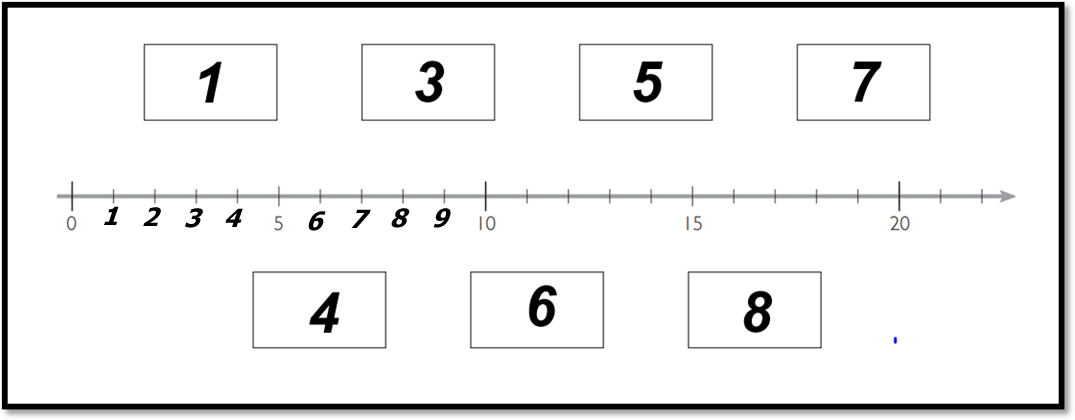 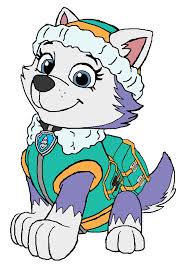 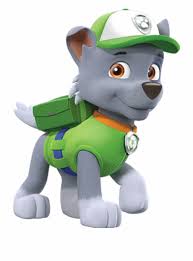 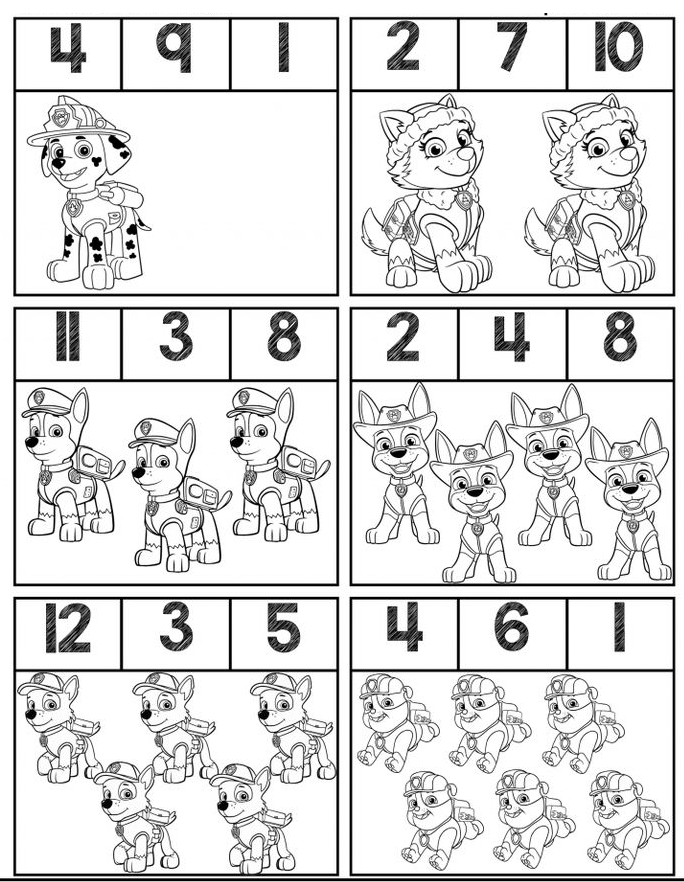 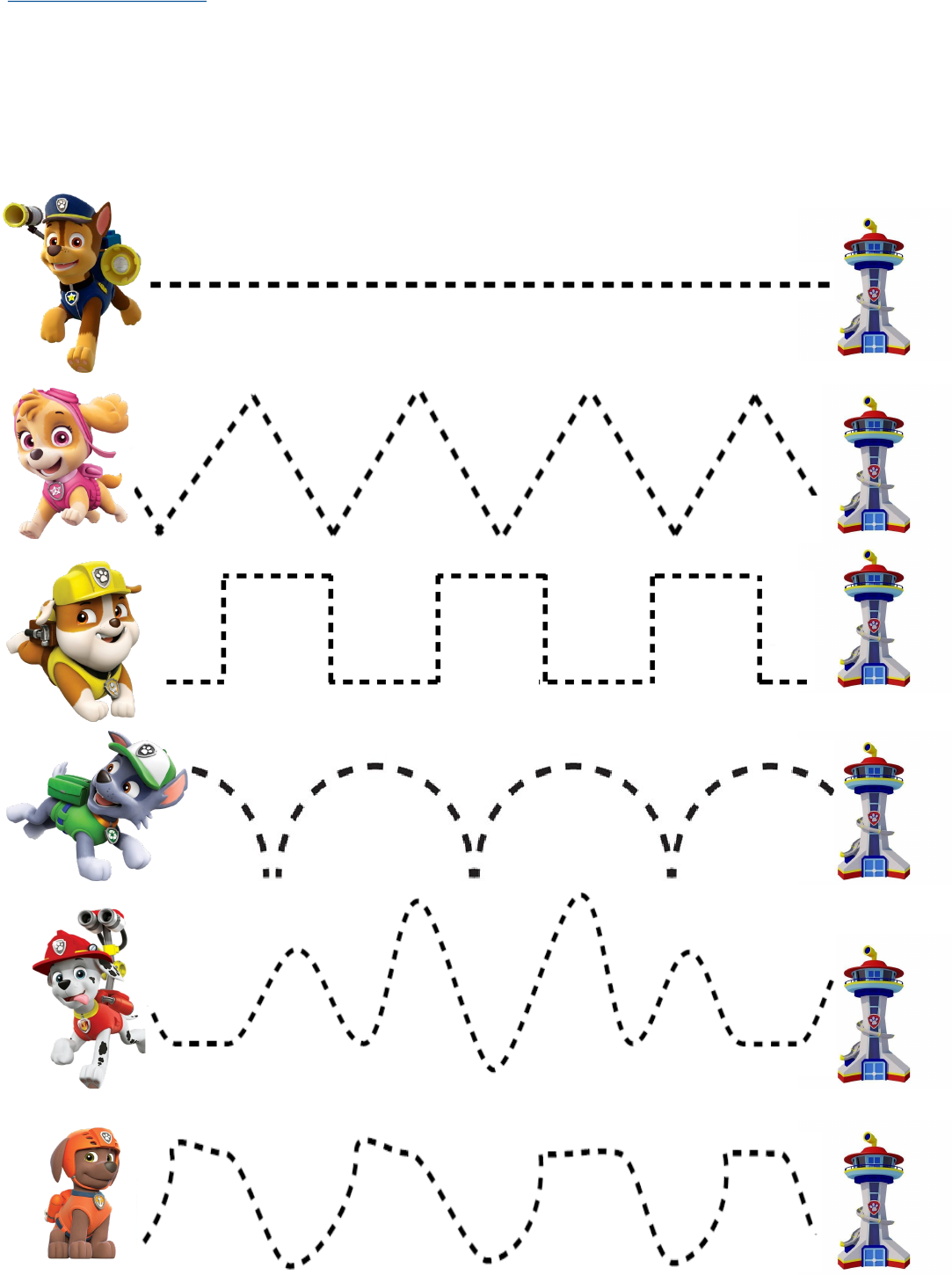 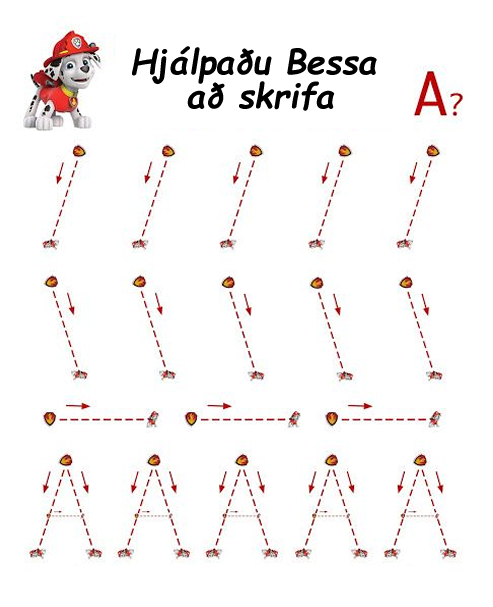 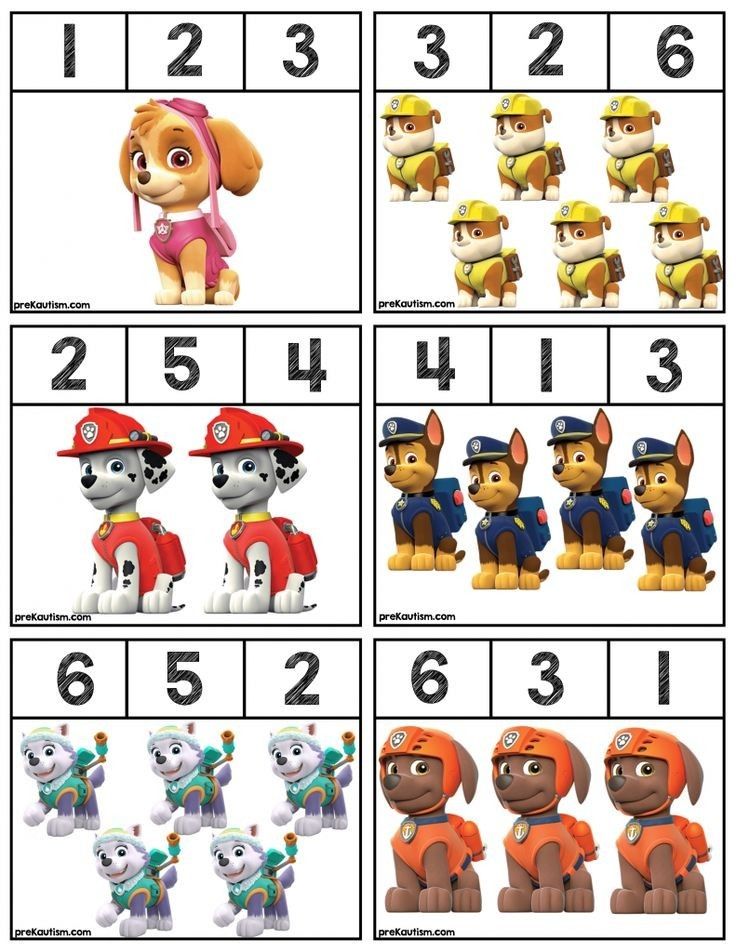 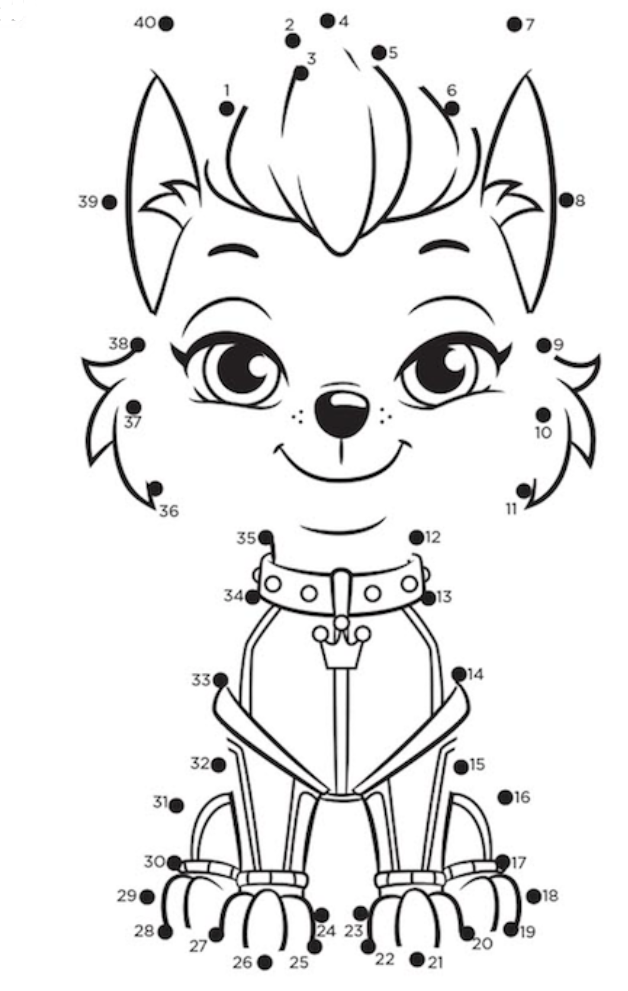 Hver er talan á undan ? _____ 10_____ 9_____ 8_____ 7_____ 6_____ 1_____ 5_____ 4_____ 3_____ 2Hver er talan á eftir ? 10____ 9_____ 8_____ 7_____ 6_____ 5_____ 4_____ 3_____ 2_____1_____ 